Email completed form to swanson.dustin@prairiesouth.caPrairie South School Division Technology Department Requests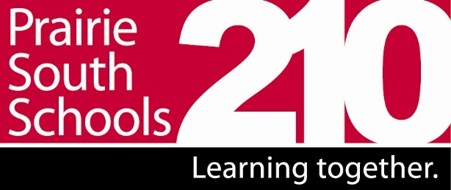 Prairie South School Division Technology Department RequestsPrairie South School Division Technology Department RequestsPrairie South School Division Technology Department RequestsSchool Name:School Name:School Name:School Name:Project/Hardware Request (Please include specific details of the request):Project/Hardware Request (Please include specific details of the request):Project/Hardware Request (Please include specific details of the request):Project/Hardware Request (Please include specific details of the request):How will this technology be utilized? (What is the educational benefit of the request)? How will this technology be utilized? (What is the educational benefit of the request)? How will this technology be utilized? (What is the educational benefit of the request)? How will this technology be utilized? (What is the educational benefit of the request)? Technology Department NotesTechnology Department NotesTechnology Department NotesTechnology Department NotesAdministrator’s Approval:   YesDate: Superintendent  Approval:YesNoDate: 